YİYECEK İÇECEK HİZMETLERİ ALANI HAKKINDA Yiyecek ve içecek hizmetleri otel, restoran, kafeterya, pastane, toplu beslenme kurumları, ulaştırma araçlarının (gemi, uçak, tren gibi) mutfakları ve servis hizmetleri vb. yerlerde hijyen ve sanitasyon kurallarına uygun yiyecek ve içeceklerin servise hazır hâle getirilip konuklara sunulduğu hizmet alanıdır.ALANDA YENİ UYGULANACAK ÇERCEVE ÖĞRETİM PROGRAMI 2020-2021 Eğitim Öğretim yılından başlayarak kademeli olarak Mesleki ve Teknik Anadolu Liselerinin Yiyecek İçecek Hizmetleri Alanı 9. sınıflarında uygulanacak dallar, dersler, ders saatleri ve ders içeriklerini inceleyin. Alanın Altında Yer Alan Dallar1- Hosteslik 2- Aşçılık3- Pasta ve Tatlı Yapımı4- ServisEĞİTİM VE KARİYER İMKÂNLARI Yiyecek içecek hizmetleri alanından mezun olduktan sonra “Yükseköğretim Kurumları Sınavında” (YKS) başarılı olanlar, lisans programlarına ya da meslek yüksekokullarının ilgili bölümlerine devam edebilirler. Mezun olan öğrencilerin ek puanları ile yerleşebilecekleri ön lisans programları da mevcuttur. Yiyecek İçecek Hizmetleri alanından mezun olanlar, her türlü konaklama ve seyahat işletmelerinde dalları ile ilgili bölümlerde çalışabilirler. Fuar/kongre, otobüs/tren, hava yollarının ilgili bölümlerinde çalışabilirler. Ayrıca mutfağı, pastaneleri olan işletmeler ile her türlü yiyecek ve içecek hizmetleri sektöründe görev alabilirler. YÜKSEKÖĞRETİM PROGRAMLARI UYGULAMA FOTOĞRAFLARI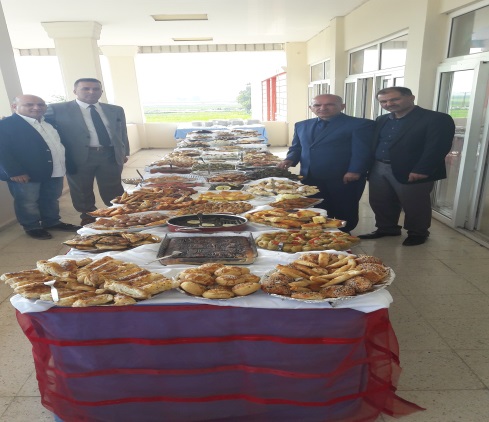 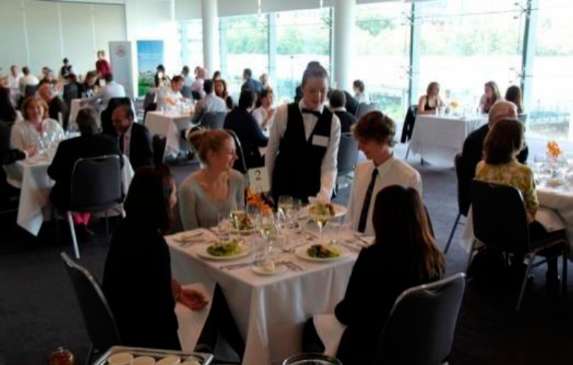 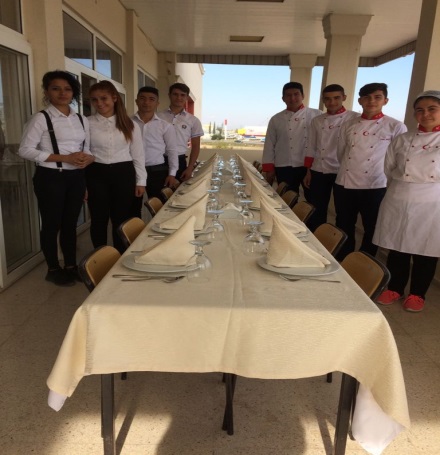 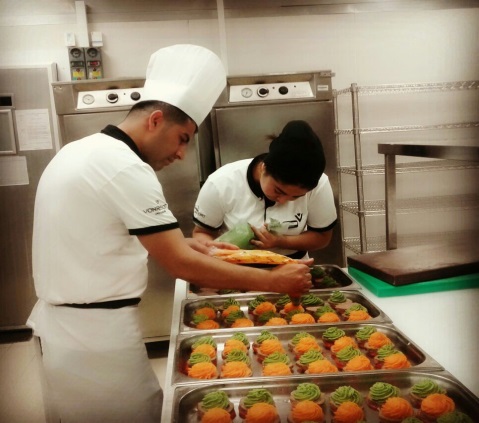 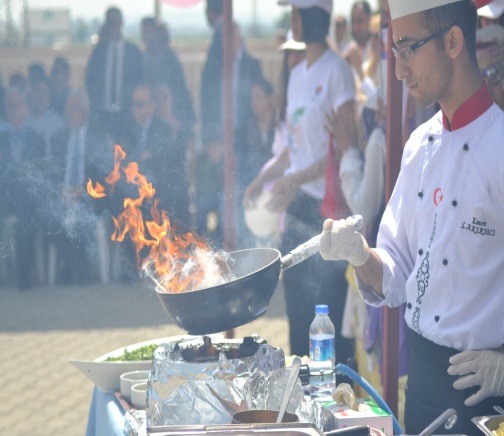 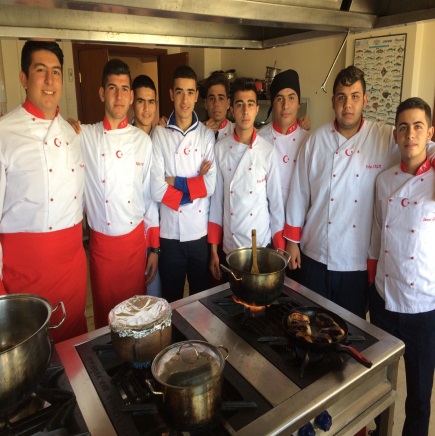 Yiyecek İçecek HizmetleriÖğretim ProgramlarıÖğretim süresi ÖN LİSANS PROĞRAMIAşçılık2ÖN LİSANS PROĞRAMIGıda Teknolojisi2ÖN LİSANS PROĞRAMIİkram Hizmetleri2ÖN LİSANS PROĞRAMIKültürel Miras ve Turizm2ÖN LİSANS PROĞRAMIOtobüs Kaptanlığı2ÖN LİSANS PROĞRAMISivil Havacılık ve Kabin Hizmetleri2ÖN LİSANS PROĞRAMITurist Rehberliği2ÖN LİSANS PROĞRAMITurizm Animasyon2ÖN LİSANS PROĞRAMITurizm ve Otel İşletmeciliği2ÖN LİSANS PROĞRAMITurizm ve Seyahat Hizmetleri2Yiyecek İçecek HizmetleriÖğretim ProgramlarıÖğretim süresi LİSANS PROĞRAMIGastronomi ve Mutfak Sanatları4LİSANS PROĞRAMIGastronomi4LİSANS PROĞRAMIKonaklama İşletmeciliği4LİSANS PROĞRAMIKonaklama ve Turizm İşletmeciliği4LİSANS PROĞRAMISeyahat İşletmeciliği4LİSANS PROĞRAMISeyahat İşletmeciliği4LİSANS PROĞRAMITurizm İşletmeciliği4LİSANS PROĞRAMITurizm ve Otelcilik4LİSANS PROĞRAMITurizm Rehberliği4LİSANS PROĞRAMIYiyecek-İçecek İşletmeciliği4